Lesson 10 Practice ProblemsPriya is sharing 24 apples equally with some friends. She uses division to determine how many people can have a share if each person gets a particular number of apples. For example,  means that if each person gets 4 apples, then 6 people can have apples. Here are some other calculations:Priya thinks the “?” represents a number less than 24. Do you agree? Explain or show your reasoning.In the case of , how many people can have apples?Here is a centimeter ruler.Use the ruler to find  and .What calculation did you do each time?Use this pattern to find .Explain how you could find  and .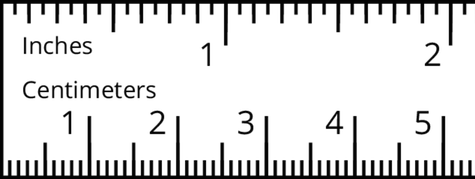 Find each quotient.Use the fact that  to find . Explain or show your reasoning.Consider the problem: It takes one week for a crew of workers to pave  kilometer of a road. At that rate, how long will it take to pave 1 kilometer?Write a multiplication equation and a division equation to represent the question. Then find the answer and show your reasoning.(From Unit 4, Lesson 9.)A box contains  pounds of pancake mix. Jada used  pound for a recipe. What fraction of the pancake mix in the box did she use? Explain or show your reasoning. Draw a diagram, if needed.(From Unit 4, Lesson 7.)Calculate each percentage mentally.25% of 40050% of 9075% of 20010% of 8,0005% of 20(From Unit 3, Lesson 14.)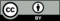 © CC BY Open Up Resources. Adaptations CC BY IM.